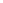 重庆市涪陵区商务委员会文件	涪商务发〔2020〕111号	重庆市涪陵区商务委员会关于印发重庆市涪陵区外商投资服务事项清单的通知各有关乡镇（街道），区级有关部门：为进一步提高外商投资服务水平和能力，根据《外商投资法实施条例》、《重庆市人民政府关于印发重庆市进一步做好利用外资工作若干措施的通知》（渝府发〔2020〕16号）、《重庆市人民政府办公厅关于建立健全外商投资全流程服务体系的通知》（渝府办发〔2020〕37号）、《重庆市商务委员会关于印发外商投资服务事项清单的通知》及其《重庆市涪陵区商务委员会关于印发重庆市涪陵区贯彻落实“外商投资企业行政服务管家”制度方案（试行）的通知》（涪商务发〔2020〕98号）等文件规定，我委会同相关部门制定了《重庆市涪陵区外商投资服务事项清单》，现印发给你们，请认真贯彻和宣传，做好外商投资服务事项相关工作，营造良好的外商投资环境。附件：重庆市涪陵区外商投资服务事项清单   重庆市涪陵区商务委员会2020年8月31日（此件公开发布）附件重庆市涪陵区商务委办公室              2020年8月31日印发重庆市涪陵区外商投资服务事项清单重庆市涪陵区外商投资服务事项清单重庆市涪陵区外商投资服务事项清单重庆市涪陵区外商投资服务事项清单重庆市涪陵区外商投资服务事项清单重庆市涪陵区外商投资服务事项清单重庆市涪陵区外商投资服务事项清单重庆市涪陵区外商投资服务事项清单重庆市涪陵区外商投资服务事项清单序号服务事项责任单位责任科室联系电话申报方式是否为前置审批审批时限备 注1外资项目核准及备案区发展改革委招投标科72288391线上办理是15个工作日根据《国家发展改革委关于做好扩大对外开放和积极利用外资政策措施贯彻落实工作的通知》（发改外资〔2018〕1065号）、《国家发展改革委关于应对疫情进一步深化改革做好外资项目有关工作的通知》（发改外资〔2020〕343号）、《重庆市企业投资项目核准和备案管理办法》（渝府发〔2017〕31号）等文件规定，《外商投资准入特别管理措施（负面清单）（2020年版）》、《自由贸易试验区外商投资准入特别管理措施（负面清单）（2020年版）》（以下统称负面清单）中总投资（含增资）3亿美元及以上限制类项目，由国家发展改革委核准。负面清单中总投资（含增资）3亿美元以下限制类项目，由市政府投资主管部门初审核报市政府同意后核准。前款规定之外的属于《重庆市政府核准的投资项目目录（2017年本）》第一至十条所列的外商投资项目，按照《重庆市政府核准的投资项目目录（2017年本）》第一至十条的规定核准。核准范围之外且不属于负面清单中禁止类的外商投资项目，由项目所在区县（自治县）投资主管部门备案。办理网址：http://113.207.113.57:8013/shb-hl。2中外合作办学审批区教委综合教育科72860200现场办理是专家审核后40天目前，区级教育部门只有幼儿园和义务教育学校的审批，高等专科、高中阶段学校和非学历教育中外合作办学机构和项目的审批权限在市教委，专科以上审批权限在教育部。3区内开办外籍人员子女学校审批区教委综合教育科72860200现场办理是资料审查完备后20个工作日目前，区级教育部门只有幼儿园和义务教育学校的审批，高等专科、高中阶段学校和非学历教育中外合作办学机构和项目的审批权限在市教委，专科以上审批权限在教育部。4为外国人来华工作许可提供咨询区科技局科技成果科72889071线上办理部分每个环节5个工作日办理网址：http://fwp.safea.gov.cn/。区科技局提供咨询和协助，由重庆市科技局审批。5提供高新技术企业认定业务咨询区科技局工业科技科72889162线上办理否——办理网址：http://www.innocom.gov.cn。区科技局提供业务咨询和协助，由重庆市科技局审批。6提名申报重庆市外国专家“重庆友谊奖”区科技局科技成果科72889071现场办理否——区科技局开展提名申报服务，由重庆市科技奖励工作办公室组织评审。7台湾居民定居证明签发；内地居民前往港澳地区定居后申请返回内地定居区公安局出入境管理支队72203668现场办理否台湾居民定居证明签发为20个工作日；内地居民前往港澳地区定居后申请返回内地定居，初审为30个工作日，后续审批由国家移民管理局负责。8境外非政府组织代表机构设立、变更、注销登记许可。区公安局国保支队72739740线上办理是——办理网址：境外非政府组织办事服务平台。9外国人证件办理（1.外国人签证延期、换发、补发；2.外国人停留证件签发；3.外国人居留证件签发；4.外国人出入境通行证件签发；5.外国人永久居留资格初审）。区公安局出入境管理支队72203668现场办理否第1、2、4点为7个工作日；第3点为15个工作日；永久居留资格初审为90个工作日，后续审批由国家移民管理局负责。10建设项目用地等相关审批区规划自然资源局建筑处63158287现场办理否办理时限为5个工作日核发用地规划许可证。10建设项目用地等相关审批区规划自然资源局建筑处63158287现场办理否一般社会投资工程建设项目25个工作日；一般工业项目8个工作日。核发建设工程规划许可证。11房地产项目土地招拍挂工作区规划自然资源局利用处63654102现场办理否自企业持成交确认书和企业已签字盖章《国有建设用地使用权出让合同》并提起申请之日起5个工作日内办结。签订国有建筑用地使用权出让合同。12建设项目环境影响评价审批区生态环境局行政审批科72899987现场办理否报告书20个工作日；报告表10个工作日（不包括法定公示期）。市级、区县生态环境部门按分级审批的权限开展审批工作。13房地产开发企业资质核定区住房城乡建委房地产管理科72370065线上线下
同步办理否15个工作日资质核定实行分级审批，一级资质市住房城乡建设主管部门初审报国家住建部审批发证；二、三级资质（三级资质新申办除外）由市住房城乡建设主管部门审批发证；三级新申办、四级资质由企业所在地区县住房城乡建设主管部门审批发证，报市住房城乡建设主管部门备案。办理网址：http://www.cqkfb.com/（重庆市房地产开发网）。14商品房预售许可核发区住房城乡建委房地产管理科72379119线上线下
同步办理否7个工作日办理网址：重庆市不动产登记系统。15建筑工程施工许可证核发区住房城乡建委建筑业管理科72379380线上线下
同步办理否5个工作日市住房城乡建委政策指导处室为质安处，联系电话：63671193。市管项目由市住房城乡建委核发，区管理项目由区住房城乡建委核发。办理网址：渝快办。16外商投资国内水路运输业审批区交通局运输科72807065现场办理是20个工作日，承诺10个工作日。17车辆维修项目备案区交通局运输科72807065现场办理否——18跨越区、县行政区域的超限运输车辆通行许可区交通局区路政支队72889985线上办理否Ⅰ类2个工作日；Ⅱ类5个工作日；Ⅲ类15个工作日。办理网址：http://zwfw.cq.gov.cn/jlpq 。19宣传外商投资准入管理法律、法规及政策咨询区商务委外经外贸科72888301现场办理否——现场办理地址为：重庆市涪陵鹤凤大道6号新区大厦（815办公室）。20全区商务领域国外客商来涪必要性说明办理工作区商务委外经外贸科72888301现场办理否——现场办理地址为：重庆市涪陵鹤凤大道6号新区大厦（816办公室）。21组织外贸企业参加中国国际进博会等国内知名展会区商务委外经外贸科72888301现场办理否——现场办理地址为：重庆市涪陵鹤凤大道6号新区大厦（817办公室）。22组织企业申报中央进口贴息资金、外经贸优惠贷款、国际市场开拓、信保和担保等外经贸资金区商务委外经外贸科72888301现场办理否——现场办理地址为：重庆市涪陵鹤凤大道6号新区大厦（818办公室）。23承接境外企业及沿海外资企业产业转移工作区商务委外经外贸科72888301现场办理否——现场办理地址为：重庆市涪陵鹤凤大道6号新区大厦（820办公室）。24医师执业注册（含外国医师来华短期行医许可，台湾地区医师在大陆短期行医许可，香港、澳门特别行政区医师在内地短期行医许可）区卫生健康委行政审批科72203633线上办理否10个工作日线上办理网址为：渝快办。25医疗机构设置审批（含互联网医院设置审批，港澳服务提供者申请独资医院设置审批）区卫生健康委行政审批科72203633线上办理否30个工作日线上办理网址为：渝快办。26外国（地区）企业在中国境内从事生产经营活动注册登记（含设立、变更、注销）区市场监管局注册和许可科72230295线上和现场办理均可否设立为1个工作日；变更、备案、注销为5个工作日。受市市场监管局委托登记，线上办理网址为：渝快办。27外商合伙企业及分支机构注册登记（含设立、变更、注销）区市场监管局注册和许可科72230295线上和现场办理均可否设立为1个工作日；变更、备案、注销为5个工作日。线上办理网址为：渝快办。28外商投资企业年报工作区市场监管局企业监督管理科72805636线上和现场办理均可否——常驻代表机构为现场申报；其余为线上申报。线上办理网址为：渝快办。29外国企业常驻代表机构注册登记（含设立、变更、注销）区市场监管局注册和许可科72230295线上和现场办理均可否设立为1个工作日；变更、备案、注销为5个工作日。受市市场监管局委托登记，线上办理网址为：渝快办。30外商投资的公司及分公司注册登记（含设立、变更、注销）区市场监管局注册和许可科72230295线上和现场办理均可否设立为1个工作日；变更、备案、注销为5个工作日。线上办理网址为：渝快办。31专利侵权纠纷的处理区市场监管局知识产权管理科72805650现场办理否4个月受市知识产权局委托对发生在本行政区域内的专利侵权纠纷案件进行行政裁决。32外商投资的融资担保公司及其分支机构设立、变更、注销审批区财政局金融科72227323现场办理是30个工作日区县初审，市级审核。33外商投资的商业保理、融资租赁公司及其分支机构的设立、变更、注销审批区财政局金融科72227323现场办理是30个工作日区县初审，市级审核。34外商投资的小额贷款公司（含分支机构）设立、变更、注销审批区财政局金融科72227323现场办理是30个工作日区县初审，市级审核。35增值税专用发票、普通发票和其他各类发票管理重庆市税务局货物和劳务税科、征收管理科72227830、72235090线上和现场均可是10个工作日线上办理为：电子税务局；现场办理为：办税服务厅。增值税专用发票最高开票限额审批已下放给区县。办理网址：https://etax.chongqing.chinatax.gov.cn/。36国际税收和进出口税收管理，反避税调查和出口退税事项办理重庆市税务局货物和劳务税科、征收管理科72253603、72260642现场办理否8个工作日36国际税收和进出口税收管理，反避税调查和出口退税事项办理重庆市税务局货物和劳务税科、征收管理科72253603、72260642线上和现场均可否——服务贸易等项目对外支付税务备案、非居民企业股权转让适用特殊性税务处理备案、境外投资者以分配利润直接投资暂不征收预提所得税备案等事项均为主管税务机关受理，重庆市税务局不负责相关事项的受理。办理网址：https://etax.chongqing.chinatax.gov.cn/。37外债管理：1.短期外债余额指标核准；2.非银行债务人外债签约（变更）登记；3.非银行债务人外债注销登记；4.非银行债务人非资金划转类提款备案、还本付息备案；5.跨国公司资金集中运营-集中外债额度业务备案、变更、注销。中国人民银行涪陵中心支行外汇管理科72878072线上和现场均可，其中第2项现场办理可在银行办理否20个工作日根据《国家外汇管理局关于进一步促进跨境贸易投资便利化的通知》（汇发〔2019〕28号 ）规定，取消非银行债务人需到所在地外汇局办理外债注销登记管理要求，非银行债务人可到其所属外汇分局（外汇管理部）辖内银行直接办理符合条件的外债注销登记。38跨境担保管理：1.内保外贷签约（变更登记）；2.内保外贷注销登记。中国人民银行涪陵中心支行外汇管理科72878072线上和现场均可，其中第2项现场办理可在银行办理否20个工作日根据《国家外汇管理局关于优化外汇管理 支持涉外业务发展的通知》（汇发〔2020〕8号 ）规定，将符合条件的内保外贷注销登记下放至银行办理。非金融企业内保外贷责任已解除且未发生内保外贷履约的情况下，可到其所属分局（外汇管理部）辖内银行直接办理内保外贷注销登记。39境外放款：1.境内机构境外放款额度登记；2.境内机构境外放款额度变更与注销登记；3.跨国公司资金集中运营-集中境外放款额度业务备案、变更、注销。中国人民银行涪陵中心支行外汇管理科72878072线上和现场均可，其中第2项现场办理可在银行办理否20个工作日根据《国家外汇管理局关于优化外汇管理 支持涉外业务发展的通知》（汇发〔2020〕8号 ）规定，将符合条件的境外放款注销登记下放至银行办理。非金融企业境外放款期限届满且正常收回境外放款本息的情况下，可到其所属分局（外汇管理部）辖内银行直接办理境外放款注销登记。40境内直接外汇业务管理：1.境内直接投资前期费用基本信息登记；2.新设外商投资企业基本信息登记；3.外国投资者并购境内企业办理外商投资企业基本信息登记；4.外商投资企业基本信息登记变更、注销；5.开立外汇保证金账户的主体基本信息登记、变更；6.接收境内再投资基本信息登记、变更；7.境内直接投资货币出资入账登记；8.境内直接投资存量权益登记（年度）中国人民银行涪陵中心支行外汇管理科728780721-7项现场办理，8项为线上办理否——根据《国家外汇管理局关于进一步简化和改进直接投资外汇管理政策的通知》（汇发〔2015〕13号）规定，取消境内直接投资项下外汇登记核准，2015年6月1日期，1-7项事项下放至银行办理。2019年，根据《市场监管总局 商务部 外汇局关于做好年报“多报合一”改革有关工作的通知》，境内直接投资存量权益登记纳入市场监管管理部门“多报合一”年报。